 Student Name: __________________________Pd:   1     2	   3	   4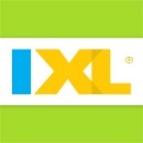 Date Assigned: Mon. 2/24/20 	Date Due: Mon. 3/2/20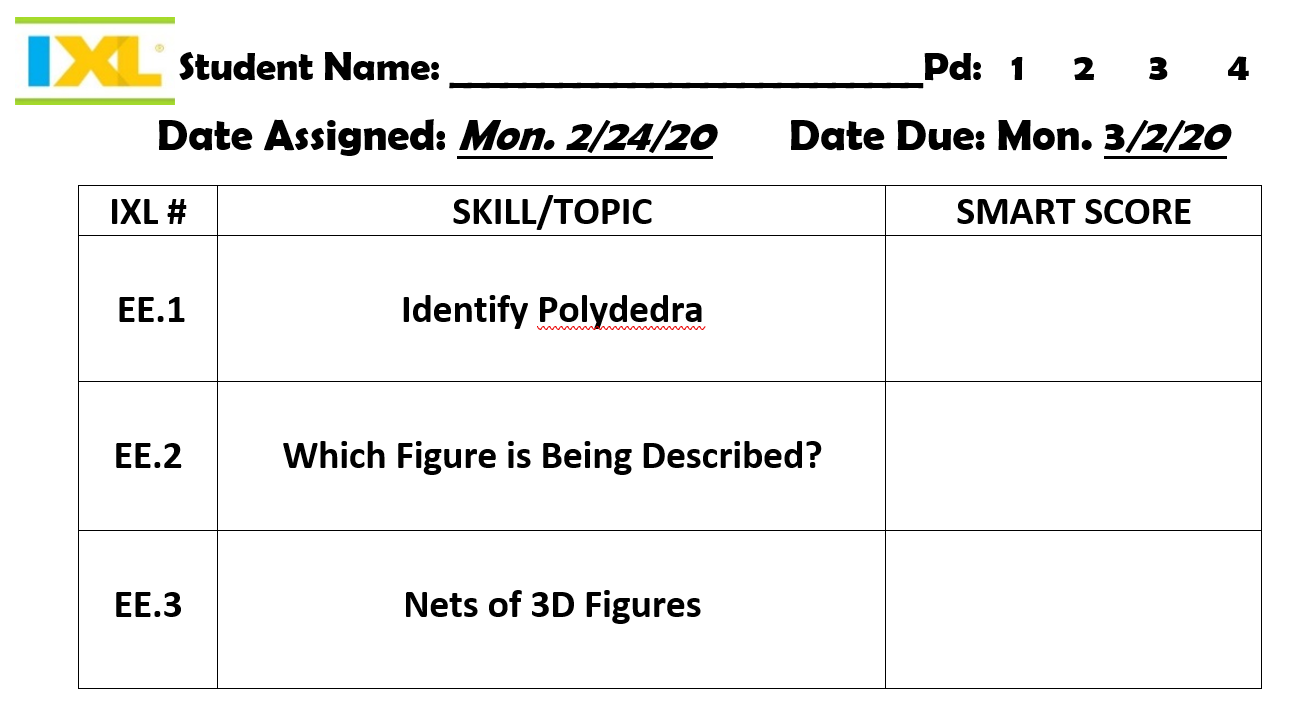 IXL #SKILL/TOPICSMART SCORE   EE.1Identify PolydedraEE.2Which Figure is Being Described?EE.3Nets of 3D Figures